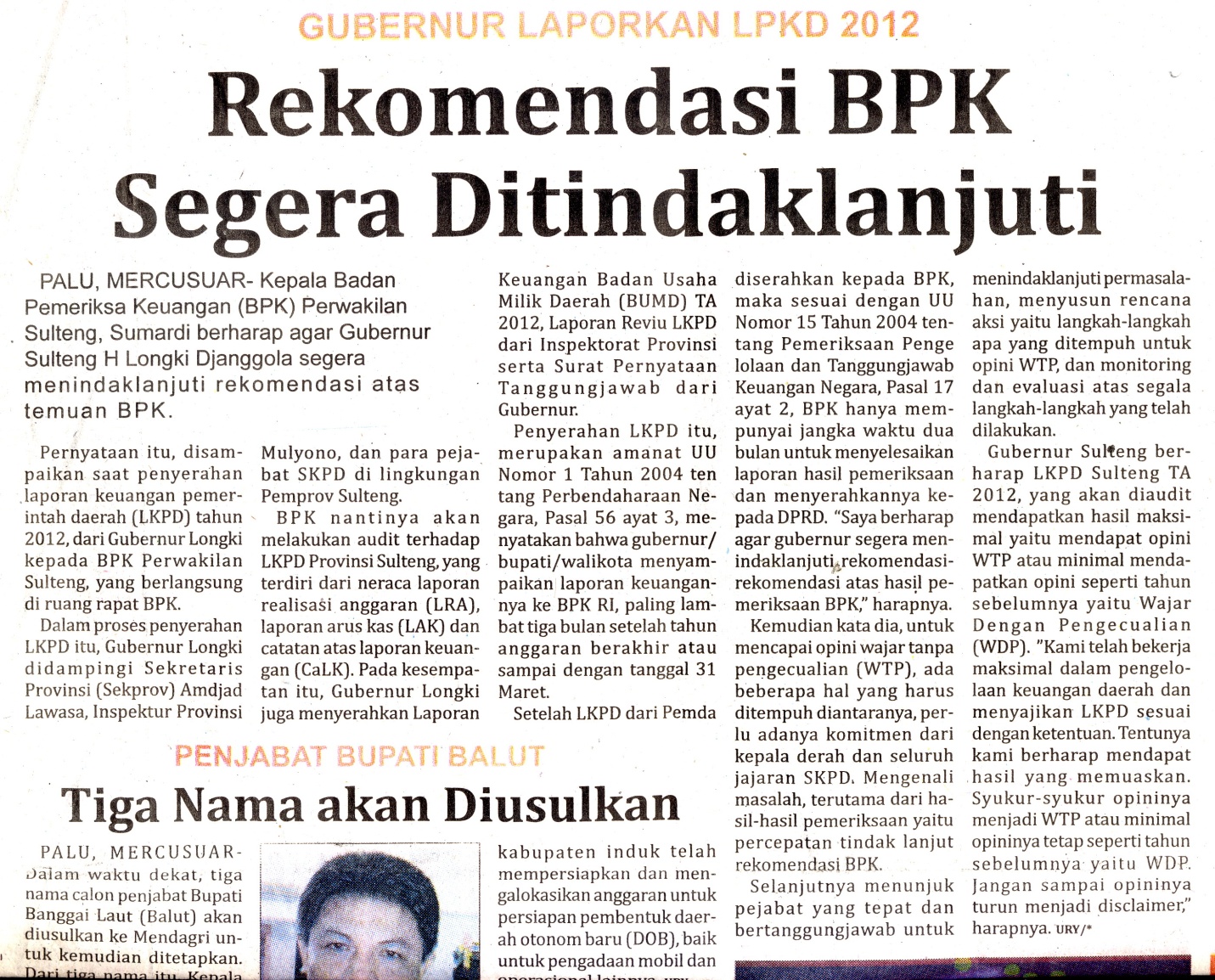 Harian    	:MercusuarKasubaudSulteng IHari, tanggal:Selasa,26 Maret 2013KasubaudSulteng IKeterangan:Halaman 15 Kolom 4-8KasubaudSulteng IEntitas:Provinsi Sulawesi TengahKasubaudSulteng I